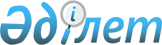 "Қазақстан Республикасы Еңбек және халықты әлеуметтік қорғау министрлігі Еңбек және әлеуметтік қорғау комитетінің кейбір мәселелері туралы" Қазақстан Республикасы Еңбек және халықты әлеуметтік қорғау министрінің 2022 жылғы 16 маусымдағы № 205 бұйрығына өзгерістер енгізу туралыҚазақстан Республикасы Еңбек және халықты әлеуметтік қорғау министрінің 2022 жылғы 30 желтоқсандағы № 546 бұйрығы
      "Құқықтық актілер туралы" Қазақстан Республикасы Заңының 65-бабының 3-тармағына сәйкес БҰЙЫРАМЫН:
      1. "Қазақстан Республикасы Еңбек және халықты әлеуметтік қорғау министрлігі Еңбек және әлеуметтік қорғау комитетінің кейбір мәселелері туралы" Қазақстан Республикасы Еңбек және халықты әлеуметтік қорғау министрінің 2022 жылғы 16 маусымдағы № 205 бұйрығына мынадай өзгерістер енгізілсін:
      1-тармақта:
      17) тармақшадағы "Нұр-Cұлтан" деген сөз "Астана" деген сөзбен ауыстырылсын;
      көрсетілген бұйрықпен бекітілген "Қазақстан Республикасы Еңбек және халықты әлеуметтік қорғау министрлігінің Еңбек және әлеуметтік қорғау комитеті" республикалық мемлекеттік мекемесінің ережесінде:
      7-тармақтағы "Нұр-Cұлтан" деген сөз "Астана" деген сөзбен ауыстырылсын;
      Комитеттің қарамағындағы аумақтық бөлімшелердің тізбесінде: 
      16-тармақтағы "Нұр-Cұлтан" деген сөз "Астана" деген сөзбен ауыстырылсын;
      көрсетілген бұйрықпен бекітілген "Қазақстан Республикасы Еңбек және халықты әлеуметтік қорғау министрлігі Еңбек және әлеуметтік қорғау комитетінің Абай облысы бойынша департаменті" республикалық мемлекеттік мекемесінің ережесінде:
      14-тармақтың 2) тармақшасында:
      екінші абзацтағы "сондай-ақ Қазақстан Республикасы Үкіметінің тиісті жылдарға арналған заң жобалау жұмыстары жоспарларын" деген сөздер алып тасталсын;
      көрсетілген бұйрықпен бекітілген "Қазақстан Республикасы Еңбек және халықты әлеуметтік қорғау министрлігі Еңбек және әлеуметтік қорғау комитетінің Ақмола облысы бойынша департаменті" республикалық мемлекеттік мекемесінің ережесінде: 
      8 тармақ мынадай редакцияда жазылсын:
      "8. Департаменттің заңды мекенжайы: Қазақстан Республикасы, 020000, Ақмола облысы, Көкшетау қаласы, Александр Пушкин көшесі, 23 үй."; 
      14-тармақтың 2) тармақшасында:
      екінші абзацтағы "сондай-ақ Қазақстан Республикасы Үкіметінің тиісті жылдарға арналған заң жобалау жұмыстары жоспарларын" деген сөздер алып тасталсын;
      көрсетілген бұйрықпен бекітілген "Қазақстан Республикасы Еңбек және халықты әлеуметтік қорғау министрлігі Еңбек және әлеуметтік қорғау комитетінің Ақтөбе облысы бойынша департаменті" республикалық мемлекеттік мекемесінің ережесінде:
      14-тармақтың 2) тармақшасында:
      екінші абзацтағы "сондай-ақ Қазақстан Республикасы Үкіметінің тиісті жылдарға арналған заң жобалау жұмыстары жоспарларын" деген сөздер алып тасталсын;
      көрсетілген бұйрықпен бекітілген "Қазақстан Республикасы Еңбек және халықты әлеуметтік қорғау министрлігі Еңбек және әлеуметтік қорғау комитетінің Алматы облысы бойынша департаменті" республикалық мемлекеттік мекемесінің ережесінде:
      14-тармақтың 2) тармақшасында:
      екінші абзацтағы "сондай-ақ Қазақстан Республикасы Үкіметінің тиісті жылдарға арналған заң жобалау жұмыстары жоспарларын" деген сөздер алып тасталсын;
      көрсетілген бұйрықпен бекітілген "Қазақстан Республикасы Еңбек және халықты әлеуметтік қорғау министрлігі Еңбек және әлеуметтік қорғау және комитетінің Атырау облысы бойынша департаменті" республикалық мемлекеттік мекемесінің ережесінде:
      14-тармақтың 2) тармақшасында:
      екінші абзацтағы "сондай-ақ Қазақстан Республикасы Үкіметінің тиісті жылдарға арналған заң жобалау жұмыстары жоспарларын" деген сөздер алып тасталсын;
      көрсетілген бұйрықпен бекітілген "Қазақстан Республикасы Еңбек және халықты әлеуметтік қорғау министрлігі Еңбек және әлеуметтік қорғау комитетінің Батыс Қазақстан облысы бойынша департаменті" республикалық мемлекеттік мекемесінің ережесінде:
      14-тармақтың 2) тармақшасында:
      екінші абзацтағы "сондай-ақ Қазақстан Республикасы Үкіметінің тиісті жылдарға арналған заң жобалау жұмыстары жоспарларын" деген сөздер алып тасталсын;
      көрсетілген бұйрықпен бекітілген "Қазақстан Республикасы Еңбек және халықты әлеуметтік қорғау министрлігі Еңбек және әлеуметтік қорғау комитетінің Жамбыл облысы бойынша департаменті" республикалық мемлекеттік мекемесінің ережесінде:
      14-тармақтың 2) тармақшасында:
      екінші абзацтағы "сондай-ақ Қазақстан Республикасы Үкіметінің тиісті жылдарға арналған заң жобалау жұмыстары жоспарларын" деген сөздер алып тасталсын;
      көрсетілген бұйрықпен бекітілген "Қазақстан Республикасы Еңбек және халықты әлеуметтік қорғау министрлігі Еңбек және әлеуметтік қорғау комитетінің Жетісу облысы бойынша департаменті" республикалық мемлекеттік мекемесінің ережесінде:
      14-тармақтың 2) тармақшасында:
      екінші абзацтағы "сондай-ақ Қазақстан Республикасы Үкіметінің тиісті жылдарға арналған заң жобалау жұмыстары жоспарларын" деген сөздер алып тасталсын;
      көрсетілген бұйрықпен бекітілген "Қазақстан Республикасы Еңбек және халықты әлеуметтік қорғау министрлігі Еңбек және әлеуметтік қорғау комитетінің Қарағанды облысы бойынша департаменті" республикалық мемлекеттік мекемесінің ережесінде:
      14-тармақтың 2) тармақшасында:
      екінші абзацтағы "сондай-ақ Қазақстан Республикасы Үкіметінің тиісті жылдарға арналған заң жобалау жұмыстары жоспарларын" деген сөздер алып тасталсын;
      көрсетілген бұйрықпен бекітілген "Қазақстан Республикасы Еңбек және халықты әлеуметтік қорғау министрлігі Еңбек және әлеуметтік қорғау комитетінің Қостанай облысы бойынша департаменті" республикалық мемлекеттік мекемесінің ережесінде:
      14-тармақтың 2) тармақшасында:
      екінші абзацтағы "сондай-ақ Қазақстан Республикасы Үкіметінің тиісті жылдарға арналған заң жобалау жұмыстары жоспарларын" деген сөздер алып тасталсын;
      көрсетілген бұйрықпен бекітілген "Қазақстан Республикасы Еңбек және халықты әлеуметтік қорғау министрлігі Еңбек және әлеуметтік қорғау комитетінің Қызылорда облысы бойынша департаменті" республикалық мемлекеттік мекемесінің ережесінде:
      14-тармақтың 2) тармақшасында:
      екінші абзацтағы "сондай-ақ Қазақстан Республикасы Үкіметінің тиісті жылдарға арналған заң жобалау жұмыстары жоспарларын" деген сөздер алып тасталсын;
      көрсетілген бұйрықпен бекітілген "Қазақстан Республикасы Еңбек және халықты әлеуметтік қорғау министрлігі Еңбек және әлеуметтік қорғау комитетінің Маңғыстау облысы бойынша департаменті" республикалық мемлекеттік мекемесінің ережесінде:
      8 тармақ мынадай редакцияда жазылсын:
      "8. Департаменттің заңды мекенжайы: Қазақстан Республикасы, 130000, Маңғыстау облысы, Ақтау қаласы, 34 шағынаудан, 14 үй, № 25 тұрғын емес үй-жай."; 
      14-тармақтың 2) тармақшасында: 
      екінші абзацтағы "сондай-ақ Қазақстан Республикасы Үкіметінің тиісті жылдарға арналған заң жобалау жұмыстары жоспарларын" деген сөздер алып тасталсын; 
      көрсетілген бұйрықпен бекітілген "Қазақстан Республикасы Еңбек және халықты әлеуметтік қорғау министрлігі Еңбек және әлеуметтік қорғау комитетінің Павлодар облысы бойынша департаменті" республикалық мемлекеттік мекемесінің ережесінде:
      14-тармақтың 2) тармақшасында:
      екінші абзацтағы "сондай-ақ Қазақстан Республикасы Үкіметінің тиісті жылдарға арналған заң жобалау жұмыстары жоспарларын" деген сөздер алып тасталсын;
      көрсетілген бұйрықпен бекітілген "Қазақстан Республикасы Еңбек және халықты әлеуметтік қорғау министрлігі Еңбек және әлеуметтік қорғау комитетінің Солтүстік Қазақстан облысы бойынша департаменті" республикалық мемлекеттік мекемесінің ережесінде:
      14-тармақтың 2) тармақшасында: 
      екінші абзацтағы "сондай-ақ Қазақстан Республикасы Үкіметінің тиісті жылдарға арналған заң жобалау жұмыстары жоспарларын" деген сөздер алып тасталсын;
      көрсетілген бұйрықпен бекітілген "Қазақстан Республикасы Еңбек және халықты әлеуметтік қорғау министрлігі Еңбек және әлеуметтік қорғау комитетінің Түркістан облысы бойынша департаменті" республикалық мемлекеттік мекемесінің ережесінде:
      14-тармақтың 2) тармақшасында: 
      екінші абзацтағы "сондай-ақ Қазақстан Республикасы Үкіметінің тиісті жылдарға арналған заң жобалау жұмыстары жоспарларын" деген сөздер алып тасталсын;
      көрсетілген бұйрықпен бекітілген "Қазақстан Республикасы Еңбек және халықты әлеуметтік қорғау министрлігі Еңбек және әлеуметтік қорғау комитетінің Ұлытау облысы бойынша департаменті" республикалық мемлекеттік мекемесінің ережесінде:
      14-тармақтың 2) тармақшасында: 
      екінші абзацтағы "сондай-ақ Қазақстан Республикасы Үкіметінің тиісті жылдарға арналған заң жобалау жұмыстары жоспарларын" деген сөздер алып тасталсын;
      көрсетілген бұйрықпен бекітілген "Қазақстан Республикасы Еңбек және халықты әлеуметтік қорғау министрлігі Еңбек және әлеуметтік қорғау комитетінің Шығыс Қазақстан облысы бойынша департаменті" республикалық мемлекеттік мекемесінің ережесінде:
      14-тармақтың 2) тармақшасында: 
      екінші абзацтағы "сондай-ақ Қазақстан Республикасы Үкіметінің тиісті жылдарға арналған заң жобалау жұмыстары жоспарларын" деген сөздер алып тасталсын;
      көрсетілген бұйрықпен бекітілген "Қазақстан Республикасы Еңбек және халықты әлеуметтік қорғау министрлігі Еңбек және әлеуметтік қорғау комитетінің Алматы қаласы бойынша департаменті" республикалық мемлекеттік мекемесінің ережесінде:
      14-тармақтың 2) тармақшасында: 
      екінші абзацтағы "сондай-ақ Қазақстан Республикасы Үкіметінің тиісті жылдарға арналған заң жобалау жұмыстары жоспарларын" деген сөздер алып тасталсын;
      көрсетілген бұйрықпен бекітілген "Қазақстан Республикасы Еңбек және халықты әлеуметтік қорғау министрлігі Еңбек және әлеуметтік қорғау комитетінің Нұр-Cұлтан қаласы бойынша департаменті" республикалық мемлекеттік мекемесінің ережесінде:
      тақырыбында және бүкіл мәтін бойынша "Нұр-Cұлтан" деген сөз "Астана" деген сөзбен ауыстырылсын;
      14-тармақтың 2) тармақшасында: 
      екінші абзацтағы "сондай-ақ Қазақстан Республикасы Үкіметінің тиісті жылдарға арналған заң жобалау жұмыстары жоспарларын" деген сөздер алып тасталсын; 
      көрсетілген бұйрықпен бекітілген "Қазақстан Республикасы Еңбек және халықты әлеуметтік қорғау министрлігі Еңбек және әлеуметтік қорғау комитетінің Шымкент қаласы бойынша департаменті" республикалық мемлекеттік мекемесінің ережесінде:
      14-тармақтың 2) тармақшасында: 
      екінші абзацтағы "сондай-ақ Қазақстан Республикасы Үкіметінің тиісті жылдарға арналған заң жобалау жұмыстары жоспарларын" деген сөздер алып тасталсын.
      2. Қазақстан Республикасы Еңбек және халықты әлеуметтік қорғау министрлігі Еңбек және әлеуметтік қорғау комитетінің төрағасы Қазақстан Республикасының заңнамасында белгіленген тәртіппен:
      1) "Заңды тұлғаларды мемлекеттік тіркеу және филиалдар мен өкілдіктерді есептік тіркеу туралы" Қазақстан Республикасының Заңына сәйкес шаралар қабылдау;
      2) осы бұйрықтың қазақ және орыс тілдеріндегі көшірмесін Қазақстан Республикасы нормативтік құқықтық актілерінің эталондық бақылау банкіне енгізу үшін "Республикалық құқықтық ақпарат орталығы" шаруашылық жүргізу құқығындағы республикалық мемлекеттік кәсіпорнына жіберу;
      3) осы бұйрықты Қазақстан Республикасы Еңбек және халықты әлеуметтік қорғау министрлігінің интернет-ресурсында орналастыруды қамтамасыз етсін.
      3. Осы бұйрықтың орындалуын бақылау Қазақстан Республикасының Еңбек және халықты әлеуметтік қорғау бірінші вице-министрі А.Ә. Сарбасовқа жүктелсін. 
      4. Осы бұйрық оған қол қойылған күнінен бастап күшіне енеді. 
					© 2012. Қазақстан Республикасы Әділет министрлігінің «Қазақстан Республикасының Заңнама және құқықтық ақпарат институты» ШЖҚ РМК
				
      Министр 

Т. Дүйсенова
